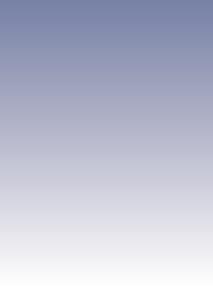 PCL-841PCI-1680UPCM-3680/I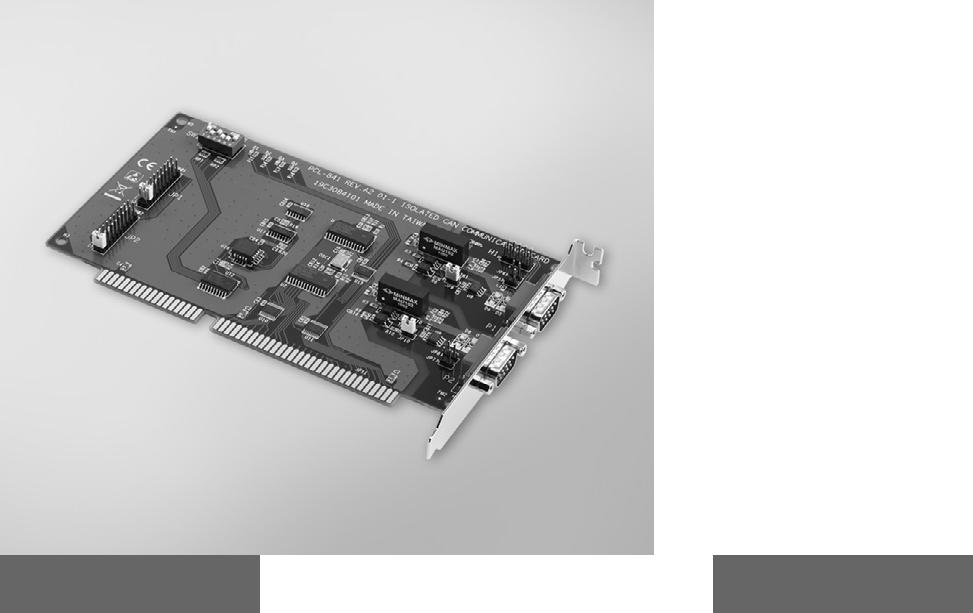 2-port CAN-bus ISA Card with Isolation Protection2-port CAN-bus Universal PCI Card with Isolation Protection2-port CAN-bus PC/104 / PCI-104 Module with Isolation Protection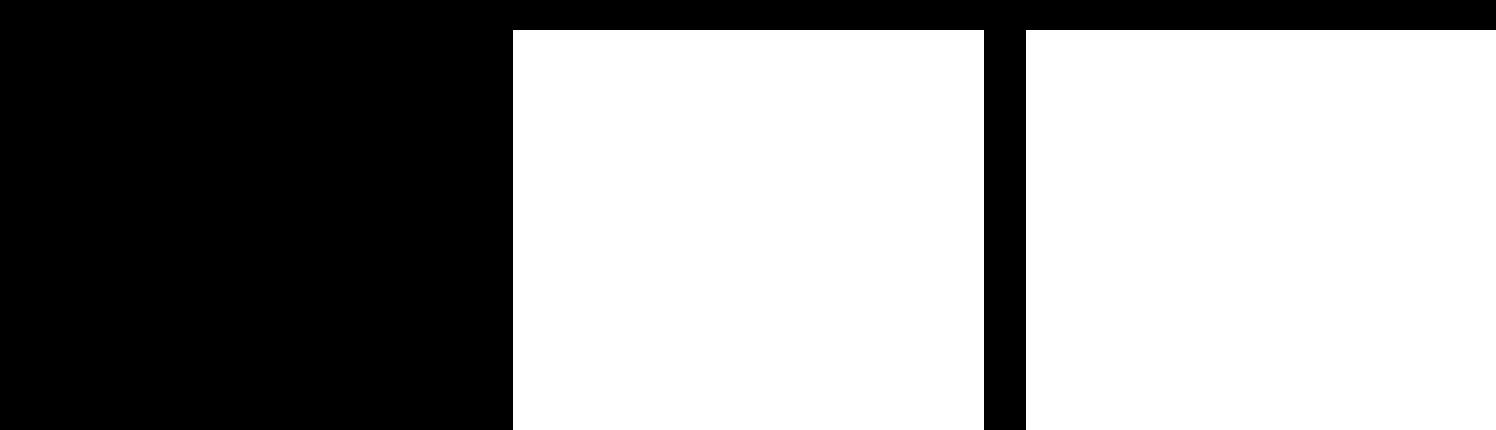 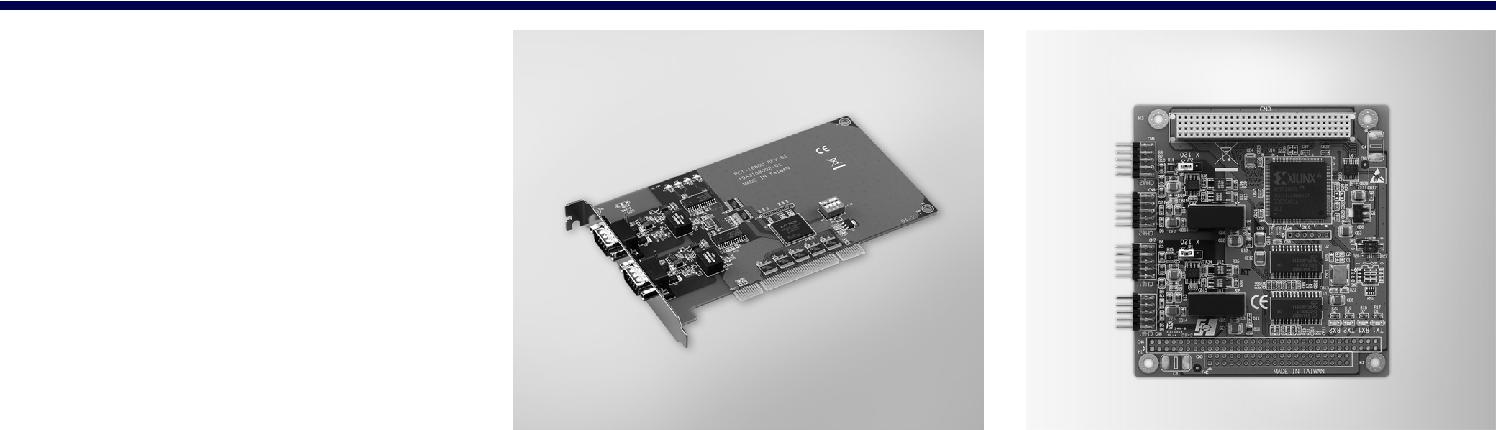 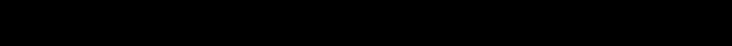 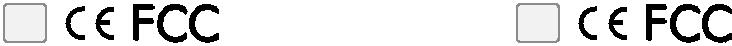 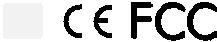 Features Operates two separate CAN networks simultaneously  High speed transmission up to 1 Mbps 16 MHz CAN controller frequency  Optical isolation protection Transmit/receive status LED indicators on each port  Supports wide operating temperature Supports 32/64-bit WinXP/Vista/7 and Linux  Supports WinCE 5.0/6.0SpecificationsGeneral  Card Interface	ISA  Certification	CE, FCC  Connectors	2 x DB9-M  Dimensions	185 x 100 mm (7.3" x 3.9")  Ports	2  Power Consumption	5 V @ 400 mA typicalCommunications  CAN Controller	SJA-1000  CAN Transceiver	82C250  Protocol	CAN2.0 A/B  Speed	500 kbps  IRQ	3, 4, 5, 6, 7, 9, 10, 11, 12,or 15  Memory Segment Base AddressFrom C800H to EF00H  Signal Support	CAN_H, CAN_LProtection  Isolation Protection	1,000 VDCEnvironment  Operating Temp.	0 ~ 50°C (32 ~ 122°F)Ordering Information  PCL-841	2-port CAN-bus ISAComm. Card w/ Iso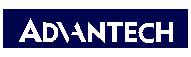 SpecificationsGeneral  Card Interface	Universal PCI  Certification	CE, FCC  Connectors	2 x DB9-M  Dimensions	175 x 107 mm (6.9" x 4.2")  Ports	2  Power Consumption	5 V @ 400 mA typicalCommunications  CAN Controller	SJA-1000  CAN Transceiver	TJA1051T  Protocol	CAN2.0 A/B  Speed	1 Mbps  CAN Frequency	16 MHz  Signal Support	CAN_H, CAN_LProtection  Isolation Protection	2,500 VDCEnvironment  Operating Temp.	0 ~ 70°C (32 ~ 158°F)Ordering Information  PCI-1680U	2-port CAN Uni-PCICOMM Card w/IsoAccessories  OPT1-DB9E-AE	DB9 to 10-pin wiring boardSpecificationsGeneral  Card Interface	PCM-3680: PC/104PCM-3680I: PCI-104  Certification	CE, FCC  Connectors	2 x DB9-M with cable  Dimensions	90 x 96 mm(3.6" x 3.8")  Ports	2  Power Consumption	5 V @ 400 mACommunications  CAN Controller	SJA-1000  CAN Transceiver	82C250  Protocol	CAN2.0 A/B  Speed	Up to 1 Mbpsprogrammable transferrate  CAN Frequency	16 MHz  Signal Support	CAN_H, CAN_LProtectionEnvironment	Operating Temperature -25 ~ 85 °C	Storage Temperature	-40 ~ 85 °COrdering Information  PCM-3680	Dual-port Iso CAN-busPC/104 Module  PCM-3680I	Dual-port Iso CAN-busPCI-104 ModuleSerial Communication CardsAll product specifications are subject to change without notice	Last updated: 2-Sep-2019PCL-841RoHSPCI-1680URoHSPCL-841COMPLIANTPCI-1680UCOMPLIANTPCL-8412002/95/ECPCI-1680U2002/95/EC2002/95/EC2002/95/ECFeaturesFeaturesFeaturesFeaturesOperates two separate CAN networks simultaneouslyOperates two separate CAN networks simultaneouslyHigh speed transmission up to 500 kbpsHigh speed transmission up to 1 MbpsOptical isolation protection of 1000 VDCOptical isolation protection of 2500 VDCWindows DLL library and examples includedWindows DLL library and examples includedWide IRQ selection for each port: IRQ 3, 4, 5, 6, 7, 9,I/O address automatically assigned by PCI PnP10, 11, 12, 15Supports 32-bit/64-bit Windows 2000/XP/Vista/7Supports 32-bit/64-bit Windows 2000/XP/Vista/7Supports 32-bit/64-bit Windows 2000/XP/Vista/7and Linuxand LinuxPCM-3680IPCM-3680IRoHSCOMPLIANT2002/95/EC  Isolation Protection2,500 VDC